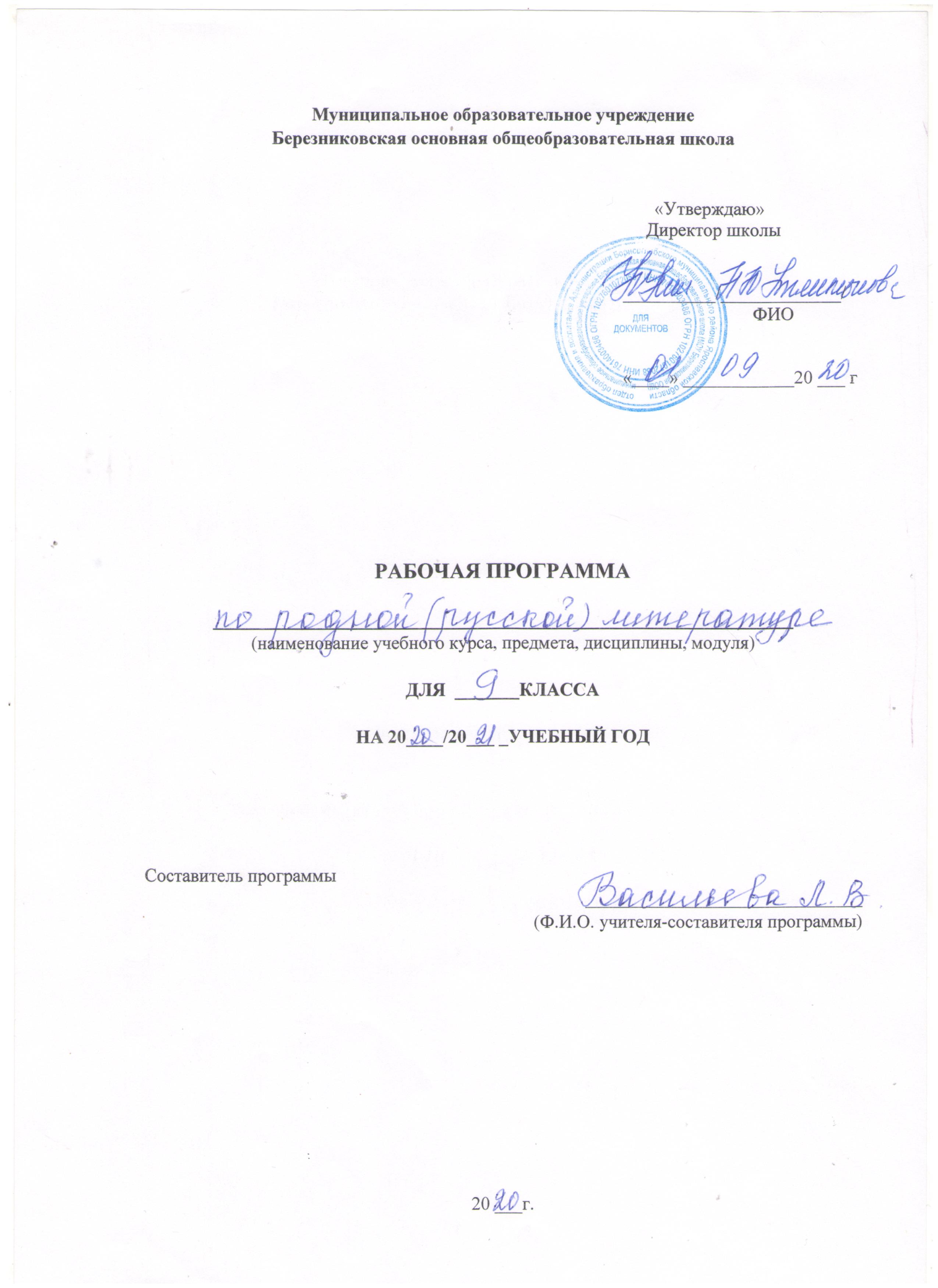 Рабочая программа по учебному предмету «Родная (русская) литература» содержит следующие разделы:-планируемые результаты освоения учебного предмета «Родная (русская) литература»;-содержание учебного предмета «Родная (русская) литература»;-тематическое планирование с указанием количества часов, отводимых на освоение каждой темы;-материально-техническое обеспечение учебного предмета «Родная (русская) литература».Учебный предмет «Родная (русская) литература» – часть образовательной области «Филология», который тесно связан с предметом «Родной (русский) язык» и является одним из основных источников обогащения речи учащихся школ с русским языком обучения, формирования их речевой культуры и коммуникативных навыков. Изучение языка художественных произведений способствует пониманию учащимися эстетической функции слова, овладению ими стилистически окрашенной речью.Родная	(русская)	литература	изучается	в	тесной	связи	с обществознанием, историей России, что формирует у учащихся историзм мышления, патриотическое чувство, гражданственность.Цель изучения родной (русской) литературы в образовательных учреждениях с русским языком обучения на уровне основного общего образования направлена на достижение следующих задач:-воспитание духовно развитой личности, способной понимать и эстетически воспринимать произведения русской литературы, не изучаемых в курсе “Литература”, личности, обладающей гуманистическим мировоззрением, общероссийским гражданским сознанием, чувством патриотизма;-воспитание уважения к русской литературе и культуре, к литературам и культурам других народов;-развитие познавательных интересов, интеллектуальных и творческих способностей,	формирование	читательской	культуры,	представления	о специфике литературы в ряду других искусств; потребности в самостоятельном чтении произведений художественной литературы; эстетического вкуса на основе освоения художественных текстов;-развитие устной и письменной речи учащихся, для которых русский язык является родным;-расширение знаний о русской литературе, ее духовно-нравственном и эстетическом значении, о выдающихся произведениях русских писателей и их жизни;-овладение умениями творческого чтения и анализа художественных произведений с привлечением необходимых сведений по теории и историилитературы;	умением	выявлять	в	них	конкретно-историческое	и общечеловеческое содержание;-обогащение духовного мира учащихся путем приобщения их к нравственным	ценностям	и	художественному	многообразию	русской литературы.Родная (русская) литература, как и словесное творчество других народов и этносов, является гуманитарным учебным предметом в российской школе, который содействует формированию разносторонне развитой личности, воспитанию гражданина, патриота. Приобщение к нравственным ценностям, изучение литературно-культурных достижений народа – необходимое условие становления человека, эмоционально богатого, интеллектуально развитого, креативно мыслящего и конкурентоспособного.Знакомство с произведениями словесного искусства народов нашей страны расширяет представление учащихся о богатстве и многообразии художественной	культуры,	духовного	и	нравственного	потенциала многонациональной России.Изучая художественную картину жизни, изображенную в литературном произведении,	учащиеся	осваивают	философию,	историю	и культурологические ценности народов России.Рабочая программа родной (русской) литературы в 9 классе выполняет две основные функции: информационно-методическую и организационно-планирующую.Информационно-методическая функция позволяет всем участникам образовательного процесса получить представление о целях, содержании, общей стратегии обучения, воспитания и развития учащихся средствами данного учебного предмета.Организационно-планирующая функция предусматривает выделение этапов обучения, структурирование учебного материала, определение его количественных и качественных характеристик на каждом из этапов, в том числе для содержательного наполнения промежуточной аттестации учащихся.Программа составлена на основе требований к предметным результатам освоения	основной	образовательной	программы,	представленной	в федеральном государственном образовательном стандарте основного общего образования, и региональной программы «Час чтения» (в 2016 году программа вошла в число лучших методик России).Минимальный объем реализации данной рабочей программы (17 часов) рассчитан на 1 год. (NB! – количество часов устанавливает ОО)ПЛАНИРУЕМЫЕ РЕЗУЛЬТАТЫ ОСВОЕНИЯ УЧЕБНОГО ПРЕДМЕТА «РОДНАЯ (РУССКАЯ) ЛИТЕРАТУРА»В результате изучения родной (русской) литературы на уровне основного общего образования у выпускников будут сформированы личностные, метапредметные и предметные результаты.Личностные результаты:- воспитание российской гражданской идентичности: любовь и уважение Отечеству, чувство гордости за свою Родину, усвоение гуманистических и традиционных	ценностей	многонационального	российского	общества, воспитание чувства долга и ответственности перед Родиной;- формирование	целостного	мировоззрения,	соответствующего современному	уровню      развития      науки	и	общественной	практики, учитывающего культурное, социальное, духовное многообразие явлений;- формирование осознанного, уважительного и доброжелательного отношения к другому человеку, его мнению, культуре, языку, вере, гражданской позиции; культурным, языковым, религиозным ценностям народов России и всего мира;- формирование	готовности	и	способности	обучающихся	к саморазвитию и самообразованию на основе мотивации к обучению и познанию, осознанному выбору образования на базе ориентировки в мире профессий и профессиональных предпочтений с учетом познавательных интересов;- самостоятельная организация учебной деятельности; оценивание своих учебных достижений, поведения, черт своей личности, своего эмоционального состояния; соблюдение норм поведения в социуме; владение умениями совместной деятельности в полиэтническом коллективе; оценка своей деятельности с точки зрения нравственных норм и эстетических ценностей; использование своих прав и выполнение своих обязанностей как гражданина полиэтнического, поликонфессионального государства;- освоение социальных норм, правил поведения, ролей и форм социальной	жизни	в	группах	и	сообществах;	участие	в	школьном самоуправлении и общественной жизни в пределах возрастных компетенций с учётом	религиозных,	этнокультурных,	социальных	и     экономических особенностей;- формирование нравственных чувств и нравственного поведения, осознанного отношения к собственным поступкам;- формирование	коммуникативной	компетентности	в	общении	и сотрудничестве со сверстниками, старшими и младшими в процессе образовательной, общественной, учебно-исследовательской, творческой и других видов деятельности;- формирование основ экологической культуры на основе признания ценности жизни во всех её проявлениях и необходимости ответственного отношения к окружающей среде;- осознание значения семьи и общества, уважительное и заботливое отношение к членам своей семьи;- развитие эстетического осознания через освоение художественного и культурного наследия народов России и всего мира.Метапредметные результаты изучения родной (русской) литературы:- умение самостоятельно определять цели своего обучения, ставить и формулировать для себя новые задачи в учёбе и познавательной деятельности;- умение	самостоятельно	планировать	пути	достижений	целей; соотносить свои действия с планируемыми результатами, осуществлять контроль своей деятельности в процессе достижения результата;- владение основами самоконтроля, самооценки, принятия решений и осуществления осознанного выбора в учебной и познавательной деятельности;- умение создавать, применять и преобразовывать знаки и символы, модели и схемы для решения учебных и познавательных задач;- умение читать и понять суть художественного произведения, осознанно использовать речевые средства в соответствии с задачей коммуникации, для выражения своих чувств, мыслей, потребностей;- умение строить связанное речевое высказывание в зависимости от типа коммуникации и ситуации;- формирование и развитие компетентности в области использования информационно-коммуникационных технологий.Предметные результаты выпускников на уровне основного общего образования по родной (русской) литературе выражается в следующем:- понимание ключевых проблем изученных произведений родной (русской)	классической	и	современной	литературы,	литературных взаимосвязей и взаимовлияний;- осознанное беглое чтение текстов различных стилей и жанров; проведение смыслового анализа текста; использование различных видов чтения (ознакомительное, просмотровое, поисковое и др.);- владение элементарной литературоведческой терминологией при обсуждении художественного произведения;- умение пересказать содержание прозаического произведения или отрывка, используя цитаты из текста, отвечать на вопросы по прослушанному или прочитанному тексту;- умение устанавливать связи между фольклорными и художественными произведениями разных народов на уровне тематики, проблематики, образов (по принципу сходства и различия);- владение навыками сопоставления произведений родной (русской) литературы	с	произведениями	литератур	других	народов	и	этносов самостоятельно     (или	под	руководством	учителя),     определяя     линии сопоставления, выбирая аспект для самостоятельного анализа;- владение монологической и диалогической речью; умение вступать в речевое общение; участвовать в диалоге (понимать точку зрения собеседника, признавать право на иное мнение); создание письменных высказываний, адекватно передающих прослушанную и прочитанную информацию;- использование выразительных средств языка в соответствии с коммуникативной задачей, сферой и ситуацией общения; использование для решения познавательных и коммуникативных задач различных источников информации, включая энциклопедии, словари, Интернет-ресурсы и другие базы данных;- использование приобретенных знаний и умений за рамками учебного процесса, то есть в практической деятельности и повседневной жизни.В результате	освоения	предмета	«Родная (русская) литература» выпускник научится:- осознанно воспринимать художественное произведение в единстве формы и содержания; адекватно понимать художественный текст и давать его смысловой	анализ;	интерпретировать	прочитанное,	устанавливать	поле читательских ассоциаций, отбирать произведения для чтения;- воспринимать художественный текст как произведение искусства, послание автора читателю, современнику и потомку;- определять для себя актуальную и перспективную цели чтения художественной литературы; выбирать произведения для самостоятельного чтения;- выявлять и интерпретировать авторскую позицию, определяя своё к ней отношение, и на этой основе формировать собственные ценностные ориентации;- определять	актуальность	произведений	для	читателей	разных поколений и вступать в диалог с другими читателями;- анализировать и истолковывать произведения разной жанровой природы, аргументированно формулируя своё отношение к прочитанному;- создавать собственный текст аналитического и интерпретирующего характера в различных форматах;- сопоставлять произведение словесного искусства и его воплощение в других искусствах;- работать с разными источниками информации и владеть основными способами её обработки и презентации.Выпускник получит возможность научиться:- выбирать путь анализа произведения, адекватный жанрово-родовой природе художественного текста;- дифференцировать элементы поэтики художественного текста, видеть их художественную и смысловую функцию;- сопоставлять	«чужие»	тексты	интерпретирующего	характера, аргументированно оценивать их;- оценивать	интерпретацию	художественного	текста,	созданную средствами других искусств;- создавать собственную интерпретацию изученного текста средствами других искусств;- сопоставлять	произведения	русской	и	мировой	литературы самостоятельно	(или     под	руководством	учителя),	определяя	линии сопоставления, выбирая аспект для сопоставительного анализа;- вести самостоятельную проектно-исследовательскую деятельность и оформлять её результаты в разных форматах (работа исследовательского характера, реферат, проект).СОДЕРЖАНИЕ УЧЕБНОГО ПРЕДМЕТА 9 КЛАСС (17 ЧАСОВ)ВведениеМир детстваЮ. Куранов «Царевна». Детская вера в сказку. «Тихий, древний, мудрый голос русской сказки» (А. Ильин). «Обыкновенное чудо».НравственностьЮ. Буйда «Продавец добра». Добро как материальные ценности, его всесилие в современном писателю мире.	Истинный смысл слова «добро». «Добра-то много, да добра нет».Сочинение-рассуждение на тему: «Быть или не быть добру в этом мире?» или «Что такое добро?»Человек и семьяА. Алексин «Подумаешь, птицы! На чем строятся взаимоотношения в семье? Мама как самый главный человек в жизни Кольки. Не проходящая с годами внутренняя боль мальчика и его желание «лечить» и «спасать». Семья счастливая и семья образцово-показательная. Эгоизм и бездушие под личиной благонравия.В. Солоухин «Под одной крышей». «Житейский» сюжет рассказа. Трагедия взаимоотношений отца с дочерью. Самый трудный поступок – «переступить через самого себя». Умение прощать друг друга, не отвечать злом на зло – главное	условие	взаимопонимания	в	семейных,	соседских	и	просто человеческих взаимоотношениях.А. Платонов «Семен». Голодное детство. Забота старшего брата о младших. Умение понимать и прощать близких. Способность взять на себя ответственность за семью в трудное время: «Давай я им буду матерью, больше некому…».Человек и его выборЮ. Яковлев «Вратарь». Романтика мальчишеского хоккейного мира. Ненастоящее море и настоящие герои. Случай с Санькой Красавиным, переменивший его жизнь. Преданность любимому делу. Бескорыстие и самоотверженность. Подлинное счастье в служении своему делу.В. Солоухин «Моченые яблоки». Тема расплаты. Можно ли за добро расплатиться деньгами?	Нравственная позиция героев. Провозглашение прохожим корысти как жизненного принципа. Серега, который не можетСочинение-рассуждение на тему: «Что такое бескорыстие?» Рождественские рассказыСаша Черный «Рождественский ангел». Слагаемые «чуда»: доброта, милосердие, любовь.В. Токарева «Рождественский рассказ». Взаимоотношения в семье. Радостное	восприятие	жизни.	Случай,	«убивший»	душу	героини. Непреодолимое многолетнее желание мести. Тягостное ощущение жизни. Прощение как нравственный выбор героини. Возрождение к жизни.Сочинение-рассуждение на тему: «Что такое сострадание?» Человек и природаС. Георгиев «Собаки не ошибаются».	«Скучный человек» Валерка Снегирев и «интересный человек» Юрка Хлопотов. Равнодушие, которое маскируется фразой: «К чужим недостаткам надо терпеливо относиться» (отец Юрки), или попытка все превратить в игру, фарс (Юрка). Истинная гуманность «обыкновенного» Валеры Снегирева.В. Крупин «Сбрось мешок». Слово писателя о красоте. Мешок как символ суетных забот, заполняющих нашу жизнь. «Сбросить мешок» - значит подняться выше обыденности и по-новому взглянуть на окружающий мир. Нерукотворная красота природы, которая меняет людей к лучшему. Лейтмотив эстафеты, передачи, связи людей любовью к прекрасному.И.С. Тургенев «Живые мощи». Удивительная встреча в омшанике. Способность героини в её состоянии радоваться человеку, располагать его к себе. Мировосприятие Лукерьи, собственное мироощущение как богатство: «вижу прекрасно и все слышу», «запах я всякий чувствовать могу». Умение побеждать боль наблюдениями за миром природы: пчелы, голуби, воробей, ласточки… Благодарность героини, сострадательность.И.С. Тургенев «Перепелка». Детская восторженная любовь к охоте. Случай на охоте. Ощущение несправедливости произошедшего. Самоотверженная «материнская» любовь птиц, вызывающая уважение героя.Сочинение-рассуждение на тему: «Что такое красота?» МамаВ. Астафьев «Шинель без хлястика». Женщина и война. Шинель как память о юности, о любви, о войне, о рождении сына. Красота материнского подвига. Мать как	символ любви и высокой жертвенности.	Доверительныеотношения матери и сына. Думы сына о долге перед матерью: «чтобы сполна оплатитьтусолдатскуюшинель,безхлястика».Н. Тихонов «Мать».	Из цикла «Ленинградские рассказы», в которых повествуется о мужественных и стойких людях, с честью выдержавших суровое испытание - блокаду родного города. Рассказ о матери, которая больше собственной смерти	и смерти своих детей боится сыновней слабости и трусости.Человек и искусствоЮ. Буйда «Синдбад Мореход». Внешняя, «образцово не задавшаяся жизньВойнаВ. Крупин «О войне». Дети и война. «…Вот все, что я могу рассказать о войне».ТЕМАТИЧЕСКОЕ ПЛАНИРОВАНИЕ С УКАЗАНИЕМ КОЛИЧЕСТВА ЧАСОВ,ОТВОДИМЫХ НА ОСВОЕНИЕ КАЖДОЙ ТЕМЫ9 КЛАССПримерное календарно-тематическое планированиеМАТЕРИАЛЬНО-ТЕХНИЧЕСКОЕ ОБЕСПЕЧЕНИЕ УЧЕБНОГО ПРЕДМЕТА «РОДНАЯ (РУССКАЯ) ЛИТЕРАТУРА1. Программа	“Час	чтения”	[Электронный	ресурс] https://gigabaza.ru/download/191231.html2. Сопровождение программы “Час чтения” [Электронный URL: https://vk.com/chas_chteniya_petrovsk//	URL:ресурс] //Тематический блокКоличество часовМир детства1Нравственность2Человек и семья5Рождественские рассказы2Человек и природа2Мама2Человек и искусство1Человек и война2Тематический блок№Тема занятияДатаДатаМир детстваЮ.Куранов «Царевна»НравственностьЮ.Буйда «Продавец добра»НравственностьВ.Крупин «А ты улыбайся!»Сочинение-рассуждение на тему: «Быть или не быть добру в этом мире?» или «Что такое добро?»Человек и семьяА.Алексин «Подумаешь, птицы!»Человек и семьяВ.Солоухин «Под одной крышей»Человек и семьяА.Платонов «Семен»Человек и семьяЮ.Яковлев «Вратарь»Человек и семьяВ.Солоухин «Моченые яблоки» Сочинение-рассуждение на тему: «Что такое бескорыстие?»Рождественские рассказыСаша Черный «Рождественский ангел»Рождественские рассказыВ.Токарева «Рождественский рассказ» Сочинение-рассуждение на тему: «Что такое сострадание?»Человек и природаС.Георгиев «Собаки не ошибаются»Человек и природаИ.С.Тургенев «Живые мощи», «Перепелка»Сочинение-рассуждение на тему: «Что такое красота?»МамаВ.Астафьев «Шинель без хлястика»МамаН.Тихонов «Мать»Сочинение-рассуждение на тему: «Что такое материнская любовь?»Человек и искусствоЮ.Буйда «Синдбад Мореход» Сочинение-рассуждение на тему: «Что такое настоящее искусство?»Человек и войнаЛ.Пантелеев «Гвардии рядовой»Человек и войнаВ.Крупин «О войне»